$75,000.00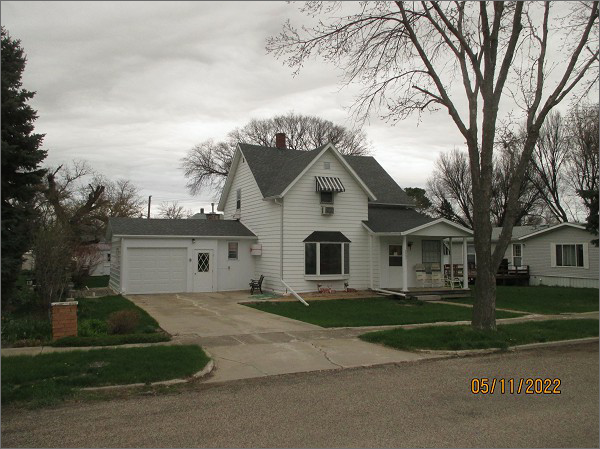 STOICK – STEDER3507 3RD AVE EAST, SELBYSELBY ORIGINAL LOT 10 & S ½ LOT 11 BLOCK 9RECORD #4463LOT SIZE 75’ X 140’                                            MAIN FLOOR 1004 SQ FTSINGLE FAMILY – 1 ½ STORY                           TOTAL LIVING 2279 SQ FTAVERAGE QUALITY & CONDITION                 4 BEDROOMS 2 BATHSBUILT IN 1910 + -                                               ATT. GAR. 252 SQ FT2015; ROOF GOOD, POURED FDN                 DET. GAR. 288 SQ FTMASONITE & VERTICAL HARDBOARD          ROOFED PORCH 72 SQ FTNATURAL GAS, BAY WINDOWS                      WOOD DECK 245 SQ FTSOLD ON 6/11/2021 FOR $75,000ASSESSED IN 2021 AT $87,760ASSESSED IN 2016 AT $85,170                          RECORD #4463